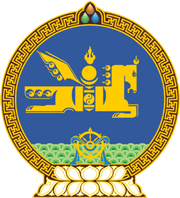 МОНГОЛ  УЛСЫН  ХУУЛЬ2017 оны 02 сарын 02 өдөр				                       Төрийн ордон, Улаанбаатар хотАВТОТЭЭВРИЙН ТУХАЙ ХУУЛЬДӨӨРЧЛӨЛТ ОРУУЛАХ ТУХАЙ1 дүгээр зүйл.Автотээврийн тухай хуулийн 14 дүгээр зүйлийн 14.1 дэх хэсгийн “Байгалийн гамшиг, гоц халдварт өвчин, гал түймэр зэрэг гэнэтийн аюул” гэснийг “Гамшиг, аюулт үзэгдэл болон аюул” гэж, мөн зүйлийн 14.1.1 дэх заалтын “улсын байнгын онцгой комиссын” гэснийг “Улсын онцгой комиссын” гэж тус тус өөрчилсүгэй.2 дугаар зүйл.Энэ хуулийг Гамшгаас хамгаалах тухай хууль /Шинэчилсэн найруулга/ хүчин төгөлдөр болсон өдрөөс эхлэн дагаж мөрдөнө.МОНГОЛ УЛСЫН ИХ ХУРЛЫН ДАРГА 					М.ЭНХБОЛД 